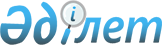 2013-2015 жылдарға арналған аудандық бюджет туралы
					
			Күшін жойған
			
			
		
					Ақтөбе облысы Алға аудандық мәслихатының 2012 жылғы 21 желтоқсандағы № 62 шешімі. Ақтөбе облысының Әділет департаментінде 2013 жылғы 9 қаңтарда № 3483 тіркелді. Күші жойылды - Ақтөбе облысы Алға аудандық мәслихатының 2013 жылғы 24 желтоқсандағы № 130 шешімімен      Ескерту. Күші жойылды - Ақтөбе облысы Алға аудандық мәслихатының 24.12.2013 № 130 шешімімен.

      Қазақстан Республикасының 2001 жылдың 23 қаңтарындағы № 148 «Қазақстан Республикасындағы жергілікті мемлекеттік басқару және өзін-өзі басқару туралы» Заңының 6 бабына және Қазақстан Республикасының 2008 жылғы 4 желтоқсандағы № 95 Бюджеттік Кодексінің 9 бабының 2 тармағына сәйкес Алға аудандық мәслихат ШЕШІМ ЕТТІ:



      1. 2013-2015 жылдарға арналған Алға ауданының бюджеті тиісінше 1, 2 және 3 қосымшаларға сәйкес, оның ішінде 2013 жылға мына көлемде бекітілсін:



      1) кірістер                     4 461 780,1 мың теңге;

      оның ішінде:

      салық түсімдері бойынша           1 056 672 мың теңге;

      салықтық емес түсімдер бойынша        1 032 мың теңге;

      негізгі капиталды сатудан

      түсетін түсімдер бойынша              2 071 мың теңге;

      трансферттер түсімдері бойынша  3 342 001,3 мың теңге;



      2) шығындар                     4 486 535,1 мың теңге;



      3) таза бюджеттік кредит беру         9 989 мың теңге;

      оның ішінде:

      бюджеттік кредиттер                  13 125 мың теңге;

      бюджеттік кредиттерді өтеу            3 136 мың теңге;



      4) қаржы активтерімен жасалатын

      операциялар бойынша сальдо            9 120 мың теңге;

      оның ішінде:

      қаржы активтерін сатып алу            9 120 мың теңге;



      5) бюджет тапшылығы                 -43 864 мың теңге;



      6) бюджет тапшылығын қаржыландыру    43 864 мың теңге.

      Ескерту. 1 тармаққа өзгерістер енгізілді - Ақтөбе облысы Алға аудандық мәслихатының 31.01.2013 № 68 (01.01.2013 бастап қолданысқа енгізіледі); 26.04.2013 № 82 (01.01.2013 бастап қолданысқа енгізіледі); 12.07.2013 № 98 (01.01.2013 бастап қолданысқа енгізіледі); 31.07.2013 № 101 (01.01.2013 бастап қолданысқа енгізіледі); 09.10.2013 № 109 (01.01.2013 бастап қолданысқа енгізіледі); 08.11.2013 № 111 (01.01.2013 бастап қолданысқа енгізіледі); 04.12.2013 № 119 (01.01.2013 бастап қолданысқа енгізіледі) шешімдерімен.



      2. Аудандық бюджеттің кірісіне мыналар есептелетін болып

      белгіленсін:

      жеке табыс салығы;

      әлеуметтік салық;

      жеке және заңды тұлғалар, жеке кәсіпкерлер мүлкіне салық;

      жер салығы;

      бірыңғай жер салығы;

      көлік құралдарына салық;

      акциздер, мыналарға:

      Қазақстан Республикасының аумағында өндірілген алкоголь өніміне;

      бензинге (авиациялық бензинді қоспағанда) және дизель отынына;

      жер учаскелерін пайдаланғаны үшін төлемақы;

      жеке кәсіпкерлерді мемлекеттік тіркегені үшін алынатын алым;

      қызметтің жекелеген түрлерімен айналысу құқығы үшін лицензиялық алым;

      заңды тұлғаларды мемлекеттік тіркеу және филиалдар мен өкілдіктерді есептік тіркегені, сондай-ақ оларды қайта тіркегені үшін алым;

      жылжымайтын мүлік құқықтарды және олармен жасалатын мәмілелерді мемлекеттік тіркегені үшін алынатын алым;

      жылжымалы мүлік кепілін және кеменің немесе жасалып жатқан кеменің ипотекасын мемлекеттік тіркегені үшін алым;

      аудандық маңызы бар жалпыға ортақ пайдаланылатын автомобиль жолдарының бөлінген белдеуінде және елді мекендерде сыртқы (көрнекі) жарнаманы орналастырғаны үшін төлемақы;

      республикалық бюджет есебіне жазылатын консулдық алымнан және мемлекеттік баждардан басқа, мемлекеттік баж:

      коммуналдық меншіктен түсетін кірістер;

      ауданның (облыстық маңызы бар қаланың) коммуналдық меншігінің мүлкін жалға беруден түсетін кірістер;

      аудан (облыстық маңызы бар қала) бюджетінен қаржыландырылатын мемлекеттік мекемелерге салынатын айыппұлдар, өсімдер, санкциялар, өндіріп алулар;

      аудан бюджетіне түсетін салыққа жатпайтын басқа түсімдер;

      ауыл шаруашылығы мақсатындағы жер учаскелерін қоспағанда, жер учаскелерін сатудан түсетін түсімдер.



      3. Қазақстан Республикасының «2013-2015 жылдарға арналған республикалық бюджет туралы» Заңының 5 бабына сәйкес жұмыс берушілер еңбекке уақытша жарамсыздығы, жүктілігі мен босануы бойынша, бала туған кезде, жерлеуге есептеген, Мемлекеттік әлеуметтік сақтандыру қорынан төленіп келген жәрдемақы сомаларының аталған қорға аударымдардың есептелген сомаларынан асып түсуі нәтижесінде 1998 жылғы 31 желтоқсандағы жағдай бойынша құралған теріс сальдо ай сайын жалақы қорының 4 пайызы шегінде әлеуметтік салық төлеу есебіне жатқызылады.



      4. Қазақстан Республикасының «2013-2015 жылдарға арналған республикалық бюджет туралы» Заңының 9 бабына сәйкес:

      2013 жылдың 1 қаңтарынан бастап:



      1) жалақының ең төменгі мөлшері - 18 660 теңге;



      2) Қазақстан Республикасының заңнамасына сәйкес жәрдемақыларды және өзге де әлеуметтік төлемдерді есептеу үшін, сондай-ақ айыппұл санкцияларын, салықтар мен басқа да төлемдерді қолдану үшін айлық есептік көрсеткіш - 1 731 теңге;



      3) базалық әлеуметтік төлемдердің мөлшерін есептеу үшін ең төменгі күнкөріс деңгейінің шамасы – 18 660 теңге болып ескерілсін және басшылыққа алынсын.



      5. 2013 жылға арналған аудандық бюджетте облыстық бюджеттен берілген субвенция көлемі 1 450 633 мың теңге сомасында қарастырылғаны ескерілсін.



      5-1. Атқаратын қызметтердің берілуіне байланысты 2013 жылға арналған аудандық бюджеттен облыстық бюджетке түсетін ағымдағы нысаналы трансферттері:

      бастауыш, негізгі орта және жалпы орта білім беруде жан басына шаққандағы қаржыландыруды сынақтан өткізуге – 131 068,9 мың теңге қарастырылсын.

      Ескерту. Шешім 5-1 тармақпен толықтырылды - Ақтөбе облысы Алға аудандық мәслихатының 04.12.2013 № 119 (01.01.2013 бастап қолданысқа енгізіледі) шешімімен.



      6. 2013 жылға арналған аудандық бюджетте республикалық бюджеттен ағымдағы нысаналы трансферттер түскені ескерілсін:

      Эпизоотияға қарсы іс-шараларды жүргізуге - 55 592 мың теңге;

      «Өңірлерді дамыту» бағдарламасы шеңберінде өңірлердің экономикалық дамуына жәрдемдесу жөніндегі шараларды іске асыруға - 15 664,7 мың теңге;

      Мамандарды әлеуметтік қолдау шараларын іске асыру үшін - 18 813 мың теңге;

      Мектепке дейінгі білім беру ұйымдарында мемлекеттік білім беру тапсырысын іске асыруға - 59 802 мың теңге;

      Қазақстан Республикасында Білім беруді дамытудың 2011-2020 жылдарға арналған мемлекеттік бағдарламасын іске асыруға - 8 899,4 мың теңге;

      Қорғаншыларға (қамқоршыларға) жетім баланы (жетім балаларды) және ата-анасының қамқорлығынсыз қалған баланы (балаларды) асырап бағу үшін ай сайын ақша қаражатын төлеуге - 11 598 мың теңге;

      Мектеп мұғалімдеріне және мектепке дейінгі білім беру ұйымдарының тәрбиешілеріне біліктілік санаты үшін қосымша ақы мөлшерін ұлғайтуға - 26 439 мың теңге;

      Үш деңгейлі жүйе бойынша біліктілікті арттырудан өткен мұғалімдерге төленетін еңбекақыны арттыруға - 10 975 мың теңге;

      бастауыш, негізгі орта және жалпы орта білім беруде жан басына шаққандағы қаржыландыруды сынақтан өткізуге – 154 766,2 мың теңге.

      Ағымдағы нысаналы трансферттердің аталған сомаларын бөлу аудан әкімдігінің қаулысы негізінде айқындалады.

      Ескерту. 6 тармаққа өзгерістер енгізілді - Ақтөбе облысы Алға аудандық мәслихатының 12.07.2013 № 98 (01.01.2013 бастап қолданысқа енгізіледі); 08.11.2013 № 111 (01.01.2013 бастап қолданысқа енгізіледі); 04.12.2013 № 119 (01.01.2013 бастап қолданысқа енгізіледі) шешімдерімен.



      7. Алынып тасталды - Ақтөбе облысы Алға аудандық мәслихатының 31.01.2013 № 68 (01.01.2013 бастап қолданысқа енгізіледі) шешімімен.



      8. Алынып тасталды - Ақтөбе облысы Алға аудандық мәслихатының 31.01.2013 № 68 (01.01.2013 бастап қолданысқа енгізіледі) шешімімен.



      9. 2013 жылға арналған аудандық бюджетте республикалық бюджеттен нысаналы даму трансферттер түскені ескерілсін:

      Инженерлік коммуникациялық инфрақұрылымды жобалау, дамыту, жайластыру және (немесе) сатып алуға - 60 000 мың теңге;

      Мемлекеттік коммуналдық тұрғын үй қорының тұрғын үйін жобалауға, салуға және (немесе) сатып алуға - 51 200 мың теңге;

      Коммуналдық шаруашылықты дамытуға - 479 349 мың теңге;

      алынып тасталды - Ақтөбе облысы Алға аудандық мәслихатының 31.01.2013 № 68 (01.01.2013 бастап қолданысқа енгізіледі) шешімімен.

      Сумен жабдықтау жүйесін дамытуға - 373 585 мың теңге;

      Жергілікті атқарушы органдардың штаттық санын арттыруға – 8 751 мың теңге.

      Ағымдағы нысаналы трансферттердің аталған сомаларын бөлу аудан әкімдігінің қаулысы негізінде айқындалады.

      Ескерту. 9 тармаққа өзгерістер енгізілді - Ақтөбе облысы Алға аудандық мәслихатының 31.01.2013 № 68 (01.01.2013 бастап қолданысқа енгізіледі); 12.07.2013 № 98 (01.01.2013 бастап қолданысқа енгізіледі); 04.12.2013 № 119 (01.01.2013 бастап қолданысқа енгізіледі) шешімдерімен.



      10. 2013 жылға арналған аудандық бюджетте облыстық бюджеттен ағымдағы нысаналы трансферттер және даму трансферттері түскені ескерілсін, оның ішінде:

      Сумен жабдықтау жүйесін дамытуға - 92 924 мың теңге;

      Мәдениет объектілерін дамытуға - 153 132 мың теңге;

      Елді мекендерді абаттандыруға - 31 575 мың теңге;

      Елді мекендердің көшелерін күрделі және орташа жөндеуге - 186 850 мың теңге;

      аудан аппаратын материалдық техникалық жарақтандыруға – 4600 мың теңге;

      әкімшілік ғимаратты күрделі жөндеуге – 43 933 мың теңге;

      Ұлы Отан соғысы ардагерлеріне біржолдық материалдық көмек төлеуге – 453 мың теңге;

      инженерлік коммуникациялық инфрақұрылымды дамытуға - 3 400 мың теңге;

      "Жұмыспен қамту 2020 жол картасы" Бағдарламасы шеңберінде ауылдық елді мекендерді дамытуға - 23 026 мың теңге;

      білім беру объектілерін салу және реконструкциялауға – 22 920 мың теңге;

      білім беру ұйымдарында электрондық оқыту жүйесін енгізуге - 2 169 мың теңге.

      Аталған трансферттерді бөлу аудан әкімдігінің қаулысы негізінде жүзеге асырылады.

      Ескерту. 10 тармаққа өзгерістер енгізілді - Ақтөбе облысы Алға аудандық мәслихатының 31.01.2013 № 68 (01.01.2013 бастап қолданысқа енгізіледі); 26.04.2013 № 82 (01.01.2013 бастап қолданысқа енгізіледі); 31.07.2013 № 101 (01.01.2013 бастап қолданысқа енгізіледі); 08.11.2013 № 111 (01.01.2013 бастап қолданысқа енгізіледі) шешімдерімен.



      11. 2013 жылға арналған аудандық бюджетте ауданның жергілікті атқарушы органының резерв сомасы 2 100 мың теңге болып бекітілсін.



      12. 2013 жылға арналған аудандық бюджетті атқару процесінде секвестірлеуге жатпайтын аудандық бюджеттің бюджеттік бағдарламаларының тізбесі 4 қосымшаға сәйкес бекітілсін.



      13. 2013 жылға арналған аудандық бюджетте ауылдық (селолық) округ әкімі аппараттарының бюджеттік бағдарламалары 5 қосымшаға сәйкес бекітілсін.



      14. Осы шешім 2013 жылғы 1 қаңтардан бастап қолданысқа енгізіледі.      Аудандық мәслихат                    Аудандық мәслихат

    сессиясының төрайымы                        хатшысы     Г. Джармухамбетова                      А. Кайрушев

Аудандық маслихаттың

2012 жылғы 21 желтоқсандағы

№ 62 шешіміне 1 ҚОСЫМША 2013 жылға арналған аудандық бюджет      Ескерту. 1 қосымша жаңа редакцияда - Ақтөбе облысы Алға аудандық мәслихатының 04.12.2013 № 119 (01.01.2013 бастап қолданысқа енгізіледі) шешімімен.

Аудандық маслихаттың

2012 жылғы 21 желтоқсандағы

№ 62 шешіміне 2 ҚОСЫМША 2014 жылға арналған аудандық бюджет      Ескерту. 2 қосымша жаңа редакцияда - Ақтөбе облысы Алға аудандық мәслихатының 31.01.2013 № 68 (01.01.2013 бастап қолданысқа енгізіледі) шешімімен.

Аудандық маслихаттың

2012 жылғы 21 желтоқсандағы

№ 62 шешіміне 3 ҚОСЫМША 2015 жылға арналған аудандық бюджет      Ескерту. 3 қосымша жаңа редакцияда - Ақтөбе облысы Алға аудандық мәслихатының 31.01.2013 № 68 (01.01.2013 бастап қолданысқа енгізіледі) шешімімен.

Аудандық маслихаттың

2012 жылғы 21 желтоқсандағы

№ 62 шешіміне 4 ҚОСЫМША 2013 жылға арналған аудандық бюджетті атқару

процесінде секвестрлеуге жатпайтын аудандық

бюджеттік бағдарламаларының тізбесі

Алға аудандық маслихатының

2012 жылғы 21 желтоқсандағы

№ 62 шешіміне 5 Қосымша 2013 жылға арналған аудандық бюджетке ауылдық (селолық)

округ әкімі аппараттарының бюджеттік бағдарламалары      Ескерту. 5 қосымша жаңа редакцияда - Ақтөбе облысы Алға аудандық мәслихатының 04.12.2013 № 119 (01.01.2013 бастап қолданысқа енгізіледі) шешімімен.кестенің жалғасы
					© 2012. Қазақстан Республикасы Әділет министрлігінің «Қазақстан Республикасының Заңнама және құқықтық ақпарат институты» ШЖҚ РМК
				СанатыСанатыСанатыСанатыСомасы

(мың теңге)СыныбыСыныбыСыныбыСомасы

(мың теңге)Ішкі сыныбыІшкі сыныбыСомасы

(мың теңге)АТАУЫСомасы

(мың теңге)12345I. Кірістер4461780,11Салықтық түсімдер 10695631Табыс салығы1999812Жеке табыс салығы1999813Әлеуметтік салық1729601Әлеуметтік салық1729604Меншікке салынатын салықтар1484921Мүлікке салынатын салықтар1061223Жер салығы39104Көлік құралдарына салынатын салық336715Бірыңғай жер салығы47895Тауарларға, жұмыстарға және қызметтерге салынатын ішкі салықтар5438532Акциздер 5295863Табиғи және басқа ресурстарды пайдаланғаны үшін түсетін түсімдер93174Кәсіпкерлік және кәсіби қызметті жүргізгені үшін алынатын алымдар49055Ойын бизнесіне салық458Заңдық мәнді іс - әрекеттерді жасағаны және (немесе) оған уәкілеттігі бар мемлекеттік органдар немесе лаузымды адамдар құжаттар бергені үшін алынатын міндетті төлемдер42771Мемлекеттік баж42772Салықтық емес түсімдер38844,81Мемлекеттік меншіктен түсетін кірістер1103,85Мемлекет меншігіндегі мүлікті жалға беруден түсетін кірістер11007Мемлекеттік бюджеттен берілген кредиттер бойынша сыйақылар3,83Мемлекеттік бюджеттен қаржыландырылатын мемлекеттік мекемелер ұйымдастыратын мемлекеттік сатып алуды өткізуден түсетін ақша түсімдері471Мемлекеттік бюджеттен қаржыландырылатын мемлекеттік мекемелер ұйымдастыратын мемлекеттік сатып алуды өткізуден түсетін ақша түсімдері474Мемлекеттік бюджеттен қаржыландырылатын, сондай-ақ Қазақстан Республикасы Ұлттық Банкінің бюджетінен (шығыстар сметасынан) ұсталатын және қаржыландырылатын мемлекеттік мекемелер салатын айыппұлдар, өсімпұлдар, санкциялар, өндіріп алулар51Мұнай секторы кәсіпорындарынан түсетін түсімдерді қоспағанда, мемлекеттік бюджеттен қаржыландырылатын, сондай-ақ Қазақстан Республикасы Ұлттық Банкінің бюджетінен (шығыстар сметасынан) ұсталатын және қаржыландырылатын мемлекеттік мекемелер салатын айыппұлдар, өсімпұлдар, санкциялар, өндіріп алулар56Басқа да салықтық емес түсімдер376891Басқа да салықтық емес түсімдер376893Негізгі капиталды сатудан түсетін түсімдер113711Мемлекеттік мекемелерге бекітілген мемлекеттік мүлікті сату33001Мемлекеттік мекемелерге бекітілген мемлекеттік мүлікті сату33003Жерді және материалдық емес активтерді сату80711Жерді сату80714Трансферттердің түсімдері3342001,32Мемлекеттік басқарудың жоғары тұрған органдарынан түсетін трансферттер3342001,32Облыстық бюджет трансферттері3342001,3Функ. топФунк. топФунк. топФунк. топФунк. топСомасы

(мың теңге)Кіші функцияКіші функцияКіші функцияКіші функцияСомасы

(мың теңге)ӘкімшіӘкімшіӘкімшіСомасы

(мың теңге)БағдарламаБағдарламаСомасы

(мың теңге)АТАУЫСомасы

(мың теңге)123456II. Шығындар4486535,11Жалпы сипаттағы мемлекеттік қызметтер 278892,31Мемлекеттік басқарудың жалпы функцияларын орындайтын өкілді, атқарушы және басқа органдар236287112Аудан (облыстық маңызы бар қала) мәслихатының аппараты124161Аудан (облыстық маңызы бар қала) мәслихатының қызметін қамтамасыз ету жөніндегі қызметтер12416122Аудан (облыстық маңызы бар қала) әкімінің аппараты992431Аудан (облыстық маңызы бар қала) әкімінің қызметін қамтамасыз ету жөніндегі қызметтер47500,73Мемлекеттік органның күрделі шығыстары51742,3123Қаладағы аудан, аудандық маңызы бар қала, кент, ауыл, ауылдық округ әкімінің аппараты1246281Қаладағы аудан, аудандық маңызы бар қаланың, кент, ауыл, ауылдық округ әкімінің қызметін қамтамасыз ету жөніндегі қызметтер11882722Мемлекеттік органның күрделі шығыстары58012Қаржылық қызмет28584452Ауданның (облыстық маңызы бар қаланың) қаржы бөлімі285841Ауданның (облыстық маңызы бар қаланың) бюджетін орындау және ауданның (облыстық маңызы бар қаланың) коммуналдық меншігін басқару саласындағы мемлекеттік саясатты іске асыру жөніндегі қызметтер152753Салық салу мақсатында мүлікті бағалауды жүргізу80010Жекешелендіру, коммуналдық меншікті басқару, жекешелендіруден кейінгі қызмет және осыған байланысты дауларды реттеу7911Коммуналдық меншікке түскен мүлікті есепке алу, сақтау, бағалау және сату124305Жоспарлау және статистикалық қызмет14021,3453Ауданның (облыстық маңызы бар қаланың) экономика және бюджеттік жоспарлау бөлімі14021,31Экономикалық саясатты, мемлекеттік жоспарлау жүйесін қалыптастыру және дамыту, ауданды (облыстық маңызы бар қаланы) басқару саласындағы мемлекеттік саясатты іске асыру жөніндегі қызметтер13931,34Мемлекеттік органның күрделі шығыстары902Қорғаныс 51741Әскери мұқтаждықтар2031122Аудан (облыстық маңызы бар қала) әкімінің аппараты20315Жалпыға бірдей әскери міндетті атқару шеңберіндегі іс-шаралар 20312Төтенше жағдайлар жөніндегі жұмыстарды ұйымдастыру3143122Аудан (облыстық маңызы бар қала) әкімінің аппараты31436Аудан (облыстық маңызы бар қала) ауқымындағы төтенше жағдайлардың алдын алу және оларды жою31434Білім беру2150600,11Мектепке дейінгі тәрбие және оқыту167138,8464Ауданның (облыстық маңызы бар қаланың) білім бөлімі167138,89Мектепке дейінгі тәрбие және оқыту ұйымдарының қызметін қамтамасыз ету1148,640Мектепке дейінгі білім беру ұйымдарында мемлекеттік білім беру тапсырысын іске асыруға165990,22Бастауыш, негізгі орта және жалпы орта білім беру1906618,8464Ауданның (облыстық маңызы бар қаланың) білім бөлімі1906618,83Жалпы білім беру1814591,86Балаларға қосымша білім беру920279Білім беру саласындағы өзге де қызметтер76842,5466Ауданның (облыстық маңызы бар қаланың) сәулет, қала құрылысы және құрылыс бөлімі2726537Білім беру объектілерін салу және реконструкциялау27265464Ауданның (облыстық маңызы бар қаланың) білім бөлімі49577,51Жергілікті деңгейде білім беру саласындағы мемлекеттік саясатты іске асыру жөніндегі қызметтер107225Ауданның (облыстық маңызы бар қаланың) мемлекеттік білім беру мекемелер үшін оқулықтар мен оқу-әдістемелік кешендерді сатып алу және жеткізу90907Аудандық (қалалық) ауқымдағы мектеп олимпиадаларын және мектептен тыс іс-шараларды өткізу80015Жетім баланы (жетім балаларды) және ата-аналарының қамқорынсыз қалған баланы (балаларды) күтіп-ұстауға асыраушыларына (қамқоршыларына) ай сайынғы ақшалай қаражат төлемдері 1159820Үйде оқытылатын мүгедек балаларды жабдықпен, бағдарламалық қамтыммен қамтамасыз ету 705,467Ведомстволық бағыныстағы мемлекеттік мекемелерінің және ұйымдарының күрделі шығыстары16662,16Әлеуметтік көмек және әлеуметтік қамсыздандыру 180619,42Әлеуметтік көмек 165807,4123Қаладағы аудан, аудандық маңызы бар қала, кент, ауыл, ауылдық округ әкімінің аппараты11845,43Мұқтаж азаматтарға үйінде әлеуметтік көмек көрсету 11845,4451Ауданның (облыстық маңызы бар қаланың) жұмыспен қамту және әлеуметтік бағдарламалар бөлімі 1539622Еңбекпен қамту бағдарламасы 231344Ауылдық жерлерде тұратын денсаулық сақтау, білім беру, әлеуметтік қамтамасыз ету, мәдениет, спорт және ветеринар мамандарына отын сатып алуға Қазақстан Республикасының заңнамасына сәйкес әлеуметтік көмек көрсету85865Мемлекеттік атаулы әлеуметтік көмек 10296Тұрғын үй көмегін көрсету 185007Жергілікті өкілетті органдардың шешімдері бойынша мұқтаж азаматтардың жекелеген топтарына әлеуметтік көмек635901618 жасқа дейінгі балаларға мемлекеттік жәрдемақылар3563717Мүгедектерді оңалту жеке бағдарламасына сәйкес, мұқтаж мүгедектерді міндетті гигиеналық құралдармен және ымдау тілі мамандарының қызмет көрсетуін, жеке көмекшілермен қамтамасыз ету 34869Әлеуметтік көмек және әлеуметтік қамтамасыз ету салаларындағы өзге де қызметтер14812451Ауданның (облыстық маңызы бар қаланың) жұмыспен қамту және әлеуметтік бағдарламалар бөлімі 148121Жергілікті деңгейде халық үшін әлеуметтік бағдарламаларды жұмыспен қамтуды қамтамасыз етуді іске асыру саласындағы мемлекеттік саясатты іске асыру жөніндегі қызметтер1423911Жәрдемақыларды және басқа да әлеуметтік төлемдерді есептеу, төлеу мен жеткізу бойынша қызметтерге ақы төлеу5737Тұрғын үй-коммуналдық шаруашылық 7016321Тұрғын үй шаруашылығы 148181,1455Ауданның (облыстық маңызы бар қаланың) мәдениет және тілдерді дамыту бөлімі 1425624"Жұмыспен қамту 2020 жол картасы" бағдарламасы бойынша ауылдық елді мекендерді дамыту шеңберінде объектілерді жөндеу14256458Ауданның (облыстық маңызы бар қаланың) тұрғын үй-коммуналдық шаруашылығы, жолаушылар көлігі және автомобиль жолдары бөлімі52004Азаматтардың жекеленген санаттарын тұрғын үймен қамтамасыз ету5200464Ауданның (облыстық маңызы бар қаланың) білім бөлімі877026"Жұмыспен қамту 2020 жол картасы" бағдарламасы бойынша ауылдық елді мекендерді дамыту шеңберінде объектілерді жөндеу8770466Ауданның (облыстық маңызы бар қаланың) сәулет, қала құрылысы және құрылыс бөлімі119955,13Мемлекеттік коммуналдық тұрғын үй қорының тұрғын үйін жобалау, салу және (немесе) сатып алу534004Инженерлік коммуникациялық инфрақұрылымды жобалау, дамыту, жайластыру және (немесе) сатып алу66555,12Коммуналдық шаруашылық499310458Ауданның (облыстық маңызы бар қаланың) тұрғын үй-коммуналдық шаруашылығы, жолаушылар көлігі және автомобиль жолдары бөлімі3280111Шағын қалаларды жылумен жабдықтауды үздіксіз қамтамасыз ету19738,712Сумен жабдықтау және су бөлу жүйесінің қызмет етуі8261,327Ауданның (облыстық маңызы бар қаланың) коммуналдық меншігіндегі газ жүйелерін қолдануды ұйымдастыру145128Коммуналдық шаруашылығын дамыту3350466Ауданның (облыстық маңызы бар қаланың) сәулет, қала құрылысы және құрылыс бөлімі4665096Сумен жабдықтау және су бұру жүйелерін дамыту28142158Елді мекендердегі сумен жабдықтау және су бұру жүйелерін дамыту1850883Елді мекендерді көркейту54140,9123Қаладағы аудан, аудандық маңызы бар қала, кент, ауыл, ауылдық округ әкімінің аппараты22565,98Елді мекендердің көшелерін жарықтандыру90449Елді мекендердің санитариясын қамтамасыз ету 2367,911Елді мекендерді абаттандыру және көгалдандыру11154458Ауданның (облыстық маңызы бар қаланың) тұрғын үй-коммуналдық шаруашылығы, жолаушылар көлігі және автомобиль жолдары бөлімі3157518Елді мекендерді абаттандыру және көгалдандыру315758Мәдениет, спорт, туризм және ақпараттық кеңістік237446,31Мәдениет саласындағы қызмет187167,3455Ауданның (облыстық маңызы бар қаланың) мәдениет және тілдерді дамыту бөлімі 33335,33Мәдени - демалыс жұмысын қолдау33335,3466Ауданның (облыстық маңызы бар қаланың) сәулет, қала құрылысы және құрылыс бөлімі15383211Мәдениет объектілерін дамыту1538322Спорт1798465Ауданның (облыстық маңызы бар қаланың) дене шынықтыру және спорт бөлімі17986Аудандық (облыстық маңызы бар қалалық) деңгейде спорттық жарыстар өткізу11507Әртүрлі спорт түрлері бойынша аудан (облыстық маңызы бар қала) құрама командаларының мүшелерін дайындау және олардың облыстық спорт жарыстарына қатысуы6483Ақпараттық кеңістік31216,3455Ауданның (облыстық маңызы бар қаланың) мәдениет және тілдерді дамыту бөлімі 257626Аудандық (қалалық) кітапханалардың жұмыс істеуі250627Мемлекеттік тілді және Қазақстан халықтарының басқа да тілдерін дамыту700456Ауданның (облыстық маңызы бар қаланың) ішкі саясат бөлімі 5454,32Газеттер мен журналдар арқылы мемлекеттік ақпараттық саясат жүргізу жөніндегі қызметтер4454,35Телерадио хабарларын тарату арқылы мемлекеттік ақпараттық саясатты жүргізу жөніндегі қызметтер10009Мәдениет, спорт, туризм және ақпараттық кеңістікті ұйымдастыру жөніндегі өзге де қызметтер 17264,7455Ауданның (облыстық маңызы бар қаланың) мәдениет және тілдерді дамыту бөлімі7891,71Жергілікті деңгейде тілдерді және мәдениетті дамыту саласындағы мемлекеттік саясатты іске асыру жөніндегі қызметтер527432Ведомстволық бағыныстағы мемлекеттік мекемелерінің және ұйымдарының күрделі шығыстары2617,7456Ауданның (облыстық маңызы бар қаланың) ішкі саясат бөлімі 81351Жергілікті деңгейде ақпарат, мемлекеттілікті нығайту және азаматтардың әлеуметтік сенімділігін қалыптастыру саласында мемлекеттік саясатты іске асыру жөніндегі қызметтер61353Жастар саясаты саласында іс-шараларды іске асыру2000465Ауданның (облыстық маңызы бар қаланың) дене шынықтыру және спорт бөлімі12381Жергілікті деңгейде дене шынықтыру және спорт саласындағы мемлекеттік саясатты іске асыру жөніндегі қызметтер123810Ауыл, су, орман, балық шаруашылығы, ерекше қорғалатын табиғи аумақтар, қоршаған ортаны және жануарлар дүниесін қорғау, жер қатынастары86529,41Ауыл шаруашылығы21031,8466Ауданның (облыстық маңызы бар қаланың) сәулет, қала құрылысы және құрылыс бөлімі2621,610Ауыл шаруашылығы объектілерін дамыту2621,6474Ауданның (облыстық маңызы бар қаланың) ауыл шаруашылығы және ветеринария бөлімі 12710,51Жергілікті деңгейде ауыл шаруашылығы және ветеринария саласындағы мемлекеттік саясатты іске асыру жөніндегі қызметтер123646Ауру жануарларды санитарлық союды ұйымдастыру346,5453Ауданның (облыстық маңызы бар қаланың) экономика және бюджеттік жоспарлау бөлімі5699,799Мамандардың әлеуметтік көмек көрсетуі жөніндегі шараларды іске асыру5699,76Жер қатынастары8912463Ауданның (облыстық маңызы бар қаланың) жер қатынастары бөлімі89121Аудан (облыстық маңызы бар қала) аумағында жер қатынастарын реттеу саласындағы мемлекеттік саясатты іске асыру жөніндегі қызметтер79126Аудандық маңызы бар қалалардың, кенттердiң, ауылдардың, ауылдық округтердiң шекарасын белгiлеу кезiнде жүргiзiлетiн жерге орналастыру10009Ауыл, су, орман, балық шаруашылығы, қоршаған ортаны қорғау және жер қатынастары саласындағы өзге де қызметтер56585,6474Ауданның (облыстық маңызы бар қаланың) ауыл шаруашылығы және ветеринария бөлімі56585,613Эпизоотияға қарсы іс-шаралар жүргізу56585,611Өнеркәсіп, сәулет, қала құрылысы және құрылыс қызметі79762Сәулет, қала құрылысы және құрылыс қызметі7976466Ауданның (облыстық маңызы бар қаланың) сәулет, қала құрылысы және құрылыс бөлімі79761Құрылыс, облыс қалаларының, аудандарының және елді мекендерінің сәулеттік бейнесін жақсарту саласындағы мемлекеттік саясатты іске асыру және ауданның (облыстық маңызы бар қаланың) аумағын оңтайлы және тиімді қала құрылыстық игеруді қамтамасыз ету жөніндегі қызметтер 797612Көлік және коммуникация199107,31Автомобиль көлігі199107,3123Қаладағы аудан, аудандық маңызы бар қала, кент, ауыл, ауылдық округ әкімінің аппараты 199107,313Аудандық маңызы бар қалаларда, кенттерде, ауылдарда, ауылдық округтерде автомобиль жолдарының жұмыс істеуін қамтамасыз ету12008,545Автомобиль жолдарын және елді-мекендердің көшелерін күрделі және орташа жөндеу187098,813Өзгелер504816,53Кәсіпкерлік қызметті қолдау және бәсекелестікті қорғау1955469Ауданның (облыстық маңызы бар қаланың) кәсіпкерлік бөлімі19551Жергілікті деңгейде кәсіпкерлік және өнеркәсіпті дамыту саласындағы мемлекеттік саясатты іске асыру жөніндегі қызметтер15953Кәсіпкерлік қызметті қолдау3609Өзгелер502861,5123Қаладағы аудан, аудандық маңызы бар қала, кент, ауыл, ауылдық округ әкімінің аппараты 16080,540"Өңірлерді дамыту" Бағдарламасы шеңберінде өңірлерді экономикалық дамытуға жәрдемдесу бойынша шараларды іске асыру16080,5458Ауданның (облыстық маңызы бар қаланың) тұрғын үй-коммуналдық шаруашылығы, жолаушылар көлігі және автомобиль жолдары бөлімі4867811Жергілікті деңгейде тұрғын үй-коммуналдық шаруашылығы, жолаушылар көлігі және автомобиль жолдары саласындағы мемлекеттік саясатты іске асыру жөніндегі қызметтер743243"Өңірлерді дамыту" Бағдарламасы шеңберінде инженерлік инфрақұрылымын дамыту47934914Борышқа қызмет көрсету3,81Борышқа қызмет көрсету3,8452Ауданның (облыстық маңызы бар қаланың) қаржы бөлімі3,813Жергілікті атқарушы органдардың облыстық бюджеттен қарыздар бойынша сыйақылар мен өзге де төлемдерді төлеу бойынша борышқа қызмет көрсету3,815Трансферттер1337381Трансферттер133738452Ауданның (облыстық маңызы бар қаланың) қаржы бөлімі1337386Нысаналы пайдаланылмаған (толық пайдаланылмаған) трансферттерді қайтару2669,124Мемлекеттік органдардың функцияларын мемлекеттік басқарудың төмен тұрған деңгейлерінен жоғарғы деңгейлерге беруге байланысты жоғары тұрған бюджеттерге берілетін ағымдағы нысаналы трансферттер131068,9III. Таза бюджеттік кредит беру9989Бюджеттік кредиттер1312510Ауыл, су, орман, балық шаруашылығы, ерекше қорғалатын табиғи аумақтар, қоршаған ортаны және жануарлар дүниесін қорғау, жер қатынастары131251Ауыл шаруашылығы13125453Ауданның (облыстық маңызы бар қаланың) экономика және бюджеттік жоспарлау бөлімі131256Мамандарды әлеуметтік қолдау шараларын іске асыру үшін бюджеттік кредиттер13125Бюджеттік кредиттерді өтеу31365Бюджеттік кредиттерді өтеу31361Бюджеттік кредиттерді өтеу31361Мемлекеттік бюджеттен берілген бюджеттік кредиттерді өтеу3136IV. Қаржы активтерімен жасалатын операция бойынша сальдо9120Қаржы активтерін сатып алу912013Өзгелер91209Өзгелер9120452Ауданның (облыстық маңызы бар қаланың) қаржы бөлімі912014Заңды тұлғалардың жарғылық капиталын қалыптастыру немесе ұлғайту9120V. Бюджет тапшылығы (профицит)-43864VI. Бюджет тапшылығын қаржыландыру (профицитін пайдалану)438647Қарыздар түсімі131251Мемлекеттік ішкі қарыздар131252Қарыз алу келісім шарттары1312516Қарыздарды өтеу31361Қарыздарды өтеу3136452Ауданның (облыстық маңызы бар қаланың) қаржы бөлімі31368Жергілікті атқарушы органның жоғары тұрған бюджет алдындағы борышын өтеу31368Бюджет қаражаттарының пайдаланылатын қалдықтары338751Бюджет қаражаты қалдықтары338751Бюджет қаражатының бос қалдықтары33875СанатыСанатыСанатыСанатыСомасы

(мың теңге)СыныбыСыныбыСыныбыСомасы

(мың теңге)Ішкі сыныбыІшкі сыныбыСомасы

(мың теңге)АТАУЫСомасы

(мың теңге)12345I. Кірістер34844151Салықтық түсімдер 11312741Табыс салығы2025282Жеке табыс салығы2025283Әлеуметтік салық1962901Әлеуметтік салық1962904Меншікке салынатын салықтар1387391Мүлікке салынатын салықтар928573Жер салығы66104Көлік құралдарына салынатын салық350725Бірыңғай жер салығы42005Тауарларға, жұмыстарға және қызметтерге салынатын ішкі салықтар5883012Акциздер 5679453Табиғи және басқа ресурстарды пайдаланғаны үшін түсетін түсімдер134004Кәсіпкерлік және кәсіби қызметті жүргізгені үшін алынатын алымдар66415Ойын бизнесіне салық3158Заңдық мәнді іс - әрекеттерді жасағаны және (немесе) оған уәкілеттігі бар мемлекеттік органдар немесе лаузымды адамдар құжаттар бергені үшін алынатын міндетті төлемдер54161Мемлекеттік баж54162Салықтық емес түсімдер110871Мемлекеттік меншіктен түсетін кірістер42665Мемлекет меншігіндегі мүлікті жалға беруден түсетін кірістер42663Мемлекеттік бюджеттен қаржыландырылатын мемлекеттік мекемелер ұйымдастыратын мемлекеттік сатып алуды өткізуден түсетін ақша түсімдері511Мемлекеттік бюджеттен қаржыландырылатын мемлекеттік мекемелер ұйымдастыратын мемлекеттік сатып алуды өткізуден түсетін ақша түсімдері514Мемлекеттік бюджеттен қаржыландырылатын, сондай-ақ Қазақстан Республикасы Ұлттық Банкінің бюджетінен (шығыстар сметасынан) ұсталатын және қаржыландырылатын мемлекеттік мекемелер салатын айыппұлдар, өсімпұлдар, санкциялар, өндіріп алулар.551Мұнай секторы кәсіпорындарынан түсетін түсімдерді қоспағанда, мемлекеттік бюджеттен қаржыландырылатын, сондай-ақ Қазақстан Республикасы Ұлттық Банкінің бюджетінен (шығыстар сметасынан) ұсталатын және қаржыландырылатын мемлекеттік мекемелер салатын айыппұлдар, өсімпұлдар, санкциялар, өндіріп алулар556Басқа да салықтық емес түсімдер67151Басқа да салықтық емес түсімдер67153Негізгі капиталды сатудан түсетін түсімдер21993Жерді және материальдық емес активтерді сату21991Жерді сату21994Трансферттердің түсімдері23398552Мемлекеттік басқарудың жоғары тұрған органдарынан түсетін трансферттер23398552Облыстық бюджеттен түсетін трансферттер2339855Функ. ТопФунк. ТопФунк. ТопФунк. ТопФунк. ТопСомасы

(мың теңге)Кіші функцияКіші функцияКіші функцияКіші функцияСомасы

(мың теңге)ӘкімшіӘкімшіӘкімшіСомасы

(мың теңге)БағдарламаБағдарламаСомасы

(мың теңге)АТАУЫСомасы

(мың теңге)123456II. Шығындар34844151Жалпы сипаттағы мемлекеттік қызметтер 2165461Мемлекеттік басқарудың жалпы функцияларын орындайтын өкілді, атқарушы және басқа органдар178893112Аудан (облыстық маңызы бар қала) мәслихатының аппараты139091Аудан (облыстық маңызы бар қала) мәслихатының қызметін қамтамасыз ету жөніндегі қызметтер13909122Аудан (облыстық маңызы бар қала) әкімінің аппараты484701Аудан (облыстық маңызы бар қала) әкімінің қызметін қамтамасыз ету жөніндегі қызметтер48470123Қаладағы аудан, аудандық маңызы бар қала, кент, ауыл (село), ауылдық (селолық) округ әкімінің аппараты 1165141Қаладағы аудан, аудандық маңызы бар қаланың, кент, ауыл (село), ауылдық (селолық) округ әкімінің қызметін қамтамасыз ету жөніндегі қызметтер1165142Қаржылық қызмет21737452Ауданның (облыстық маңызы бар қаланың) қаржы бөлімі217371Ауданның (облыстық маңызы бар қаланың) бюджетін орындау және ауданның (облыстық маңызы бар қаланың) коммуналдық меншігін басқару саласындағы мемлекеттік саясатты іске асыру жөніндегі қызметтер 156353Салық салу мақсатында мүлікті бағалауды жүргізу85610Жекешелендіру, коммуналдық меншікті басқару, жекешелендіруден кейінгі қызмет және осыған байланысты дауларды реттеу80111Коммуналдық меншікке түскен мүлікті есепке алу, сақтау, бағалау және сату44455Жоспарлау және статистикалық қызмет15916476Ауданның (облыстық маңызы бар қаланың) экономика, бюджеттік жоспарлау және кәсіпкерлік бөлімі159161Экономикалық саясатты, мемлекеттік жоспарлау жүйесін қалыптастыру, дамыту ауданды (облыстық маңызы бар қаланы) басқару және кәсіпкерлік саласындағы мемлекеттік саясатты іске асыру жөніндегі қызметтер159162Қорғаныс 56751Әскери мұқтаждықтар2363122Аудан (облыстық маңызы бар қала) әкімінің аппараты23635Жалпыға бірдей әскери міндетті атқару шеңберіндегі іс-шаралар 23632Төтенше жағдайлар жөніндегі жұмыстарды ұйымдастыру3312122Аудан (облыстық маңызы бар қала) әкімінің аппараты33126Аудан (облыстық маңызы бар қала) ауқымындағы төтенше жағдайлардың алдын алу және оларды жою33124Білім беру22131431Мектепке дейінгі тәрбие және оқыту144862471Ауданның (облыстық маңызы бар қаланың) білім, дене шынықтыру және спорт бөлімі1448623Мектепке дейінгі тәрбие және оқыту ұйымдарының қызметін қамтамасыз ету98140Мектепке дейінгі білім беру ұйымдарында мемлекеттік білім беру тапсырысын іске асыруға1438812Бастауыш, негізгі орта және жалпы орта білім беру1935803471Ауданның (облыстық маңызы бар қаланың) білім, дене шынықтыру және спорт бөлімі19358034Жалпы білім беру18520505Балалар мен жеткіншектерге қосымша білім беру837539Білім беру саласындағы өзге де қызметтер132478466Ауданның (облыстық маңызы бар қаланың) сәулет, қала құрылысы және құрылыс бөлімі10000037Білім беру объектілерін салу және реконструкциялау100000471Ауданның (облыстық маңызы бар қаланың) білім, дене шынықтыру және спорт бөлімі324789Ауданның (облыстық маңызы бар қаланың) мемлекеттік білім беру мекемелер үшін оқулықтар мен оқу-әдістемелік кешендерді сатып алу және жеткізу973210Аудандық (қалалық) ауқымдағы мектеп олимпиадаларын және мектептен тыс іс-шараларды өткізу85820Жетім баланы (жетім балаларды) және ата-аналарының қамқорынсыз қалған баланы (балаларды) күтіп-ұстауға асыраушыларына (қамқоршыларына) ай сайынғы ақшалай қаражат төлемдері 1369467Ведомстволық бағыныстағы мемлекеттік мекемелерінің және ұйымдарының күрделі шығыстары81946Әлеуметтік көмек және әлеуметтік қамсыздандыру 2130112Әлеуметтік көмек 197416123Қаладағы аудан, аудандық маңызы бар қала, кент, ауыл (село), ауылдық (селолық) округ әкімінің аппараты116693Мұқтаж азаматтарға үйінде әлеуметтік көмек көрсету 11669451Ауданның (облыстық маңызы бар қаланың) жұмыспен қамту және әлеуметтік бағдарламалар бөлімі 1857472Еңбекпен қамту бағдарламасы 329864Ауылдық жерлерде тұратын денсаулық сақтау, білім беру, әлеуметтік қамтамасыз ету, мәдениет, спорт және ветеринар мамандарына отын сатып алуға Қазақстан Республикасының заңнамасына сәйкес әлеуметтік көмек көрсету92615Мемлекеттік атаулы әлеуметтік көмек 14026Тұрғын үй көмегін көрсету 208657Жергілікті өкілетті органдардың шешімі бойынша мұқтаж азаматтардың жекелеген топтарына әлеуметтік көмек642431618 жасқа дейіні балаларға мемлекеттік жәрдемақылар5190017Мүгедектерді оңалту жеке бағдарламасына сәйкес, мұқтаж мүгедектерді міндетті гигиеналық құралдармен және ымдау тілі мамандарының қызмет көрсетуін, жеке көмекшілермен қамтамасыз ету 50909Әлеуметтік көмек және әлеуметтік қамтамасыз ету салаларындағы өзге де қызметтер15595451Ауданның (облыстық маңызы бар қаланың) жұмыспен қамту және әлеуметтік бағдарламалар бөлімі 155951Жергілікті деңгейде халық үшін әлеуметтік бағдарламаларды жұмыспен қамтуды қамтамасыз етуді іске асыру саласындағы мемлекеттік саясатты іске асыру жөніндегі қызметтер1487811Жәрдемақыларды және басқа да әлеуметтік төлемдерді есептеу, төлеу мен жеткізу бойынша қызметтерге ақы төлеу7177Тұрғын үй-коммуналдық шаруашылық 5357621Тұрғын үй шаруашылығы 66264466Ауданның (облыстық маңызы бар қаланың) сәулет, қала құрылысы және құрылыс бөлімі662643Мемлекеттік коммуналдық тұрғын үй қорының тұрғын үйін жобалау, салу және (немесе) сатып алу73144Инженерлік коммуникациялық инфрақұрылымды жобалау, дамыту, жайластыру және (немесе) сатып алу589502Коммуналдық шаруашылық459051466Ауданның (облыстық маңызы бар қаланың) сәулет, қала құрылысы және құрылыс бөлімі45905158Елді мекендердегі сумен жабдықтау және су бұру жүйелерін дамыту4590513Елді мекендерді көркейту10447123Қаладағы аудан, аудандық маңызы бар қала, кент, ауыл (село), ауылдық (селолық) округ әкімінің аппараты104478Елді мекендердің көшелерін жарықтандыру80939Елді мекендердің санитариясын қамтамасыз ету 23548Мәдениет, спорт, туризм және ақпараттық кеңістік1546321Мәдениет саласындағы қызмет111679455Ауданның (облыстық маңызы бар қаланың) мәдениет және тілдерді дамыту бөлімі 316793Мәдени-демалыс жұмысын қолдау 31679466Ауданның (облыстық маңызы бар қаланың) сәулет, қала құрылысы және құрылыс бөлімі8000011Мәдениет объектілерін дамыту800003Ақпараттық кеңістік30884455Ауданның (облыстық маңызы бар қаланың) мәдениет және тілдерді дамыту бөлімі258956Аудандық (қалалық) кітапханалардың жұмыс істеуі25895456Ауданның (облыстық маңызы бар қаланың) ішкі саясат бөлімі 49892Газеттер мен журналдар арқылы мемлекеттік ақпараттық саясат жүргізу жөніндегі қызметтер39195Телерадио хабарларын тарату арқылы мемлекеттік ақпараттық саясатты жүргізу жөніндегі қызметтер10709Мәдениет, спорт, туризм және ақпараттық кеңістікті ұйымдастыру жөніндегі өзге де қызметтер 12069455Ауданның (облыстық маңызы бар қаланың) мәдениет және тілдерді дамыту бөлімі52541Жергілікті деңгейде тілдерді және мәдениетті дамыту саласындағы мемлекеттік саясатты іске асыру жөніндегі қызметтер5254456Ауданның (облыстық маңызы бар қаланың) ішкі саясат бөлімі 68151Жергілікті деңгейде ақпарат, мемлекеттілікті нығайту және азаматтардың әлеуметтік сенімділігін қалыптастыру саласында мемлекеттік саясатты іске асыру жөніндегі қызметтер57453Жастар саясаты саласында іс-шараларды іске асыру107010Ауыл, су, орман, балық шаруашылығы, ерекше қорғалатын табиғи аумақтар, қоршаған ортаны және жануарлар дүниесін қорғау, жер қатынастары810871Ауыл шаруашылығы16092474Ауданның (облыстық маңызы бар қаланың) ауыл шаруашылығы және ветеринария бөлімі 115511Жергілікті деңгейде ауыл шаруашылығы және ветеринария саласындағы мемлекеттік саясатты іске асыру жөніндегі қызметтер109638Алып қойылатын және жойылатын ауру жануарлардың, жануарлардан алынатын өнімдер мен шикізаттың құнын иелеріне өтеу588476Ауданның (облыстық маңызы бар қаланың) экономика, бюджеттік жоспарлау және кәсіпкерлік бөлімі454199Мамандардың әлеуметтік көмек көрсетуі жөніндегі шараларды іске асыру45416Жер қатынастары9403463Ауданның (облыстық маңызы бар қаланың) жер қатынастары бөлімі94031Аудан (облыстық маңызы бар қала) аумағында жер қатынастарын реттеу саласындағы мемлекттік саясатты іске асыру жөніндегі қызметтер83333Елді мекендерді жер-шаруашылық орналастыру10709Ауыл, су, орман, балық шаруашылығы, қоршаған ортаны қорғау және жер қатынастары саласындағы өзгеде қызметтер55592474Ауданның (облыстық маңызы бар қаланың) ауыл шаруашылығы және ветеринария бөлімі 5559213Эпизоотияға қарсы іс-шаралар жүргізу5559211Өнеркәсіп, сәулет, қала құрылысы және құрылыс қызметі160942Сәулет, қала құрылысы және құрылыс қызметі16094466Ауданның (облыстық маңызы бар қаланың) сәулет, қала құрылысы және құрылыс бөлімі160941Құрылыс, облыс қалаларының, аудандарының және елді мекендерінің сәулеттік бейнесін жақсарту саласындағы мемлекеттік саясатты іске асыру және ауданның (облыстық маңызы бар қаланың) аумағын оңтайлы және тиімді қала құрылыстық игеруді қамтамасыз ету жөніндегі қызметтер906713Аудан аумағында қала құрылысын дамытудың схемаларын,аудандық (облыстық) маңызы бар қалалардың,кенттердің және өзгеде ауылдық елді мекендердің бас жоспарларын әзірлеу702712Көлік және коммуникация147041Автомобиль көлігі14704123Қаладағы аудан, аудандық маңызы бар қала, кент, ауыл (село), аудандық (селолық) округ әкімінің аппараты 1470413Аудандық маңызы бар қалаларда, кенттерде, ауылдарда (селоларда), ауылдық (селолық) округтерде автомобиль жолдарының жұмыс істеуін қамтамасыз ету1470413Өзгелер337613Кәсіпкерлік қызметті қолдау және бәсекелестікті қорғау1224476Ауданның (облыстық маңызы бар қаланың) экономика, бюджеттік жоспарлау және кәсіпкерлік бөлімі12245Кәсіпкерлік қызметті қолдау 12249Өзгелер32537452Ауданның (облыстық маңызы бар қаланың) қаржы бөлімі244912Ауданның (облыстық маңызы бар қаланың) жергілікті атқарушы органының резерві2449458Ауданның (облыстық маңызы бар қаланың) тұрғын үй-коммуналдық шаруашылығы, жолаушылар көлігі және автомобиль жолдары бөлімі176901Жергілікті деңгейде тұрғын үй-коммуналдық шаруашылығы, жолаушылар көлігі және автомобиль жолдары саласындағы мемлекеттік саясатты іске асыру жөніндегі қызметтер755543«Өңірлерді дамыту» Бағдарламасы шеңберінде инженерлік инфрақұрылымын дамыту10135471Ауданның (облыстық маңызы бар қаланың) білім, дене шынықтыру және спорт бөлімі123981Білім, дене шынықтыру және спорт бөлімі қызметін қамтамасыз ету12398III. Таза бюджеттік кредит беру7250Бюджеттік кредиттер1038610Ауыл, су, орман, балық шаруашылығы, ерекше қорғалатын табиғи аумақтар, қоршаған ортаны және жануарлар дүниесін қорғау, жер қатынастары103861Ауыл шаруашылығы10386476Ауданның (облыстық маңызы бар қаланың) экономика, бюджеттік жоспарлау және кәсіпкерлік бөлімі103864Мамандарды әлеуметтік қолдау шараларын іске асыру үшін бюджеттік кредиттер10386Бюджеттік кредиттерді өтеу31365Бюджеттік кредиттерді өтеу31361Бюджеттік кредиттерді өтеу31361Мемлекеттік бюджеттен берілген бюджеттік кредиттерді өтеу3136IV. Қаржы активтерімен жасалатын операция бойынша сальдоV. Бюджет тапшылығы (профицит)-7250VI. Бюджет тапшылығын қаржыландыру (профицитін пайдалану)72507Қарыздар түсімі103861Мемлекеттік ішкі қарыздар103862Қарыз алу келісім шарттары1038616Қарыздарды өтеу31361Қарыздарды өтеу3136452Ауданның (облыстық маңызы бар қаланың) қаржы бөлімі31368Жергілікті атқарушы органның жоғары тұрған бюджет алдындағы борышын өтеу3136СанатыСанатыСанатыСанатыСомасы

(мың теңге)СыныбыСыныбыСыныбыСомасы

(мың теңге)Ішкі сыныбыІшкі сыныбыСомасы

(мың теңге)АТАУЫСомасы

(мың теңге)12345I. Кірістер32922581Салықтық түсімдер 11876131Табыс салығы2133692Жеке табыс салығы2133693Әлеуметтік салық2061041Әлеуметтік салық2061044Меншікке салынатын салықтар1513961Мүлікке салынатын салықтар1036163Жер салығы73254Көлік құралдарына салынатын салық358775Бірыңғай жер салығы45785Тауарларға, жұмыстарға және қызметтерге салынатын ішкі салықтар6110042Акциздер 5894303Табиғи және басқа ресурстарды пайдаланғаны үшін түсетін түсімдер142004Кәсіпкерлік және кәсіби қызметті жүргізгені үшін алынатын алымдар70405Ойын бизнесіне салық3348Заңдық мәнді іс - әрекеттерді жасағаны және (немесе) оған уәкілеттігі бар мемлекеттік органдар немесе лаузымды адамдар құжаттар бергені үшін алынатын міндетті төлемдер57401Мемлекеттік баж57402Салықтық емес түсімдер116681Мемлекеттік меншіктен түсетін кірістер45225Мемлекет меншігіндегі мүлікті жалға беруден түсетін кірістер45224Мемлекеттік бюджеттен қаржыландырылатын, сондай-ақ Қазақстан Республикасы Ұлттық Банкінің бюджетінен (шығыстар сметасынан) ұсталатын және қаржыландырылатын мемлекеттік мекемелер салатын айыппұлдар, өсімпұлдар, санкциялар, өндіріп алулар.551Мұнай секторы кәсіпорындарынан түсетін түсімдерді қоспағанда, мемлекеттік бюджеттен қаржыландырылатын, сондай-ақ Қазақстан Республикасы Ұлттық Банкінің бюджетінен (шығыстар сметасынан) ұсталатын және қаржыландырылатын мемлекеттік мекемелер салатын айыппұлдар, өсімпұлдар, санкциялар, өндіріп алулар.556Басқа да салықтық емес түсімдер70911Басқа да салықтық емес түсімдер70913Негізгі капиталды сатудан түсетін түсімдер23303Жерді және материальдық емес активтерді сату23301Жерді сату23304Трансферттердің түсімдері20906472Мемлекеттік басқарудың жоғары тұрған органдарынан түсетін трансферттер20906472Облыстық бюджеттен түсетін трансферттер2090647Функ. ТопФунк. ТопФунк. ТопФунк. ТопФунк. ТопСомасы

(мың теңге)Кіші функцияКіші функцияКіші функцияКіші функцияСомасы

(мың теңге)ӘкімшіӘкімшіӘкімшіСомасы

(мың теңге)БағдарламаБағдарламаСомасы

(мың теңге)АТАУЫСомасы

(мың теңге)123456II.Шығындар32922581Жалпы сипаттағы мемлекеттік қызметтер 2204611Мемлекеттік басқарудың жалпы функцияларын орындайтын өкілдік, атқарушы және басқа органдар181751112Аудан (облыстық маңызы бар қала) мәслихатының аппараты141231Аудан (облыстық маңызы бар қала) мәслихатының қызметін қамтамасыз ету жөніндегі қызметтер14123122Аудан (облыстық маңызы бар қала) әкімінің аппараты494961Аудан (облыстық маңызы бар қала) әкімінің қызметін қамтамасыз ету жөніндегі қызметтер49496123Қаладағы аудан, аудандық маңызы бар қала, кент, ауыл (село), ауылдық (селолық) округ әкімінің аппараты 1181321Қаладағы аудан, аудандық маңызы бар қаланың, кент, ауыл (село), ауылдық (селолық) округ әкімінің қызметін қамтамасыз ету жөніндегі қызметтер1181322Қаржылық қызмет22509452Ауданның (облыстық маңызы бар қаланың) қаржы бөлімі225091Ауданның (облыстық маңызы бар қаланың) бюджетін орындау және ауданның (облыстық маңызы бар қаланың) коммуналдық меншігін басқару саласындағы мемлекеттік саясатты іске асыру жөніндегі қызметтер 159803Салық салу мақсатында мүлікті бағалауды жүргізу91610Жекешелендіру, коммуналдық меншікті басқару, жекешелендіруден кейінгі қызмет және осыған байланысты дауларды реттеу85711Коммуналдық меншікке түскен мүлікті есепке алу, сақтау, бағалау және сату47565Жоспарлау және статистикалық қызмет16201476Ауданның (облыстық маңызы бар қаланың) экономика, бюджеттік жоспарлау және кәсіпкерлік бөлімі162011Экономикалық саясатты, мемлекеттік жоспарлау жүйесін қалыптастыру, дамыту ауданды (облыстық маңызы бар қаланы) басқару және кәсіпкерлік саласындағы мемлекеттік саясатты іске асыру жөніндегі қызметтер162012Қорғаныс 60721Әскери мұқтаждықтар2528122Аудан (облыстық маңызы бар қала) әкімінің аппараты25285Жалпыға бірдей әскери міндетті атқару шеңберіндегі іс-шаралар 25282Төтенше жағдайлар жөніндегі жұмыстарды ұйымдастыру3544122Аудан (облыстық маңызы бар қала) әкімінің аппараты35446Аудан (облыстық маңызы бар қала) ауқымындағы төтенше жағдайлардың алдын алу және оларды жою35444Білім беру22092441Мектепке дейінгі тәрбие және оқыту147384471Ауданның (облыстық маңызы бар қаланың) білім, дене шынықтыру және спорт бөлімі1473843Мектепке дейінгі тәрбие және оқыту ұйымдарының қызметін қамтамасыз ету103040Мектепке дейінгі білім беру ұйымдарында мемлекеттік білім беру тапсырысын іске асыруға1463542Бастауыш, негізгі орта және жалпы орта білім беру1985877471Ауданның (облыстық маңызы бар қаланың) білім, дене шынықтыру және спорт бөлімі19858774Жалпы білім беру19017475Балалар мен жеткіншектерге қосымша білім беру841309Білім беру саласындағы өзге де қызметтер75983466Ауданның (облыстық маңызы бар қаланың) сәулет, қала құрылысы және құрылыс бөлімі5000037Білім беру объектілерін салу және реконструкциялау50000471Ауданның (облыстық маңызы бар қаланың) білім, дене шынықтыру және спорт бөлімі259839Ауданның (облыстық маңызы бар қаланың) мемлекеттік білім беру мекемелер үшін оқулықтар мен оқу-әдістемелік кешендерді сатып алу және жеткізу1041310Аудандық (қалалық) ауқымдағы мектеп олимпиадаларын және мектептен тыс іс-шараларды өткізу91820Жетім баланы (жетім балаларды) және ата-аналарының қамқорынсыз қалған баланы (балаларды) күтіп-ұстауға асыраушыларына (қамқоршыларына) ай сайынғы ақшалай қаражат төлемдері 146526Әлеуметтік көмек және әлеуметтік қамтамасыз ету 2263772Әлеуметтік көмек 210438123Қаладағы аудан, аудандық маңызы бар қала, кент, ауыл (село), ауылдық (селолық) округ әкімінің аппараты116903Мұқтаж азаматтарға үйінде әлеуметтік көмек көрсету 11690451Ауданның (облыстық маңызы бар қаланың) жұмыспен қамту және әлеуметтік бағдарламалар бөлімі 1987482Еңбекпен қамту бағдарламасы 352954Ауылдық жерлерде тұратын денсаулық сақтау, білім беру, әлеуметтік қамтамасыз ету, мәдениет, спорт және ветеринар мамандарына отын сатып алуға Қазақстан Республикасының заңнамасына сәйкес әлеуметтік көмек көрсету99095Мемлекеттік атаулы әлеуметтік көмек 15006Тұрғын үй көмегі 223267Жергілікті өкілетті органдардың шешімі бойынша мұқтаж азаматтардың жекелеген топтарына әлеуметтік көмек687391618 жасқа дейіні балаларға мемлекеттік жәрдемақылар5553317Мүгедектерді оңалту жеке бағдарламасына сәйкес, мұқтаж мүгедектерді міндетті гигиеналық құралдармен және ымдау тілі мамандарының қызмет көрсетуін, жеке көмекшілермен қамтамасыз ету 54469Әлеуметтік көмек және әлеуметтік қамтамасыз ету салаларындағы өзге де қызметтер15939451Ауданның (облыстық маңызы бар қаланың) жұмыспен қамту және әлеуметтік бағдарламалар бөлімі 159391Жергілікті деңгейде жұмыспен қамтуды қамтамасыз ету және халық үшін әлеуметтік бағдарламаларды іске асыру саласындағы мемлекеттік саясатты іске асыру жөніндегі қызметтер1517211Жәрдемақыларды және басқа да әлеуметтік төлемдерді есептеу, төлеу мен жеткізу бойынша қызметтерге ақы төлеу7677Тұрғын үй-коммуналдық шаруашылық 1255971Тұрғын үй шаруашылығы 37899466Ауданның (облыстық маңызы бар қаланың) сәулет, қала құрылысы және құрылыс бөлімі378993Мемлекеттік коммуналдық тұрғын үй қорының тұрғын үйін жобалау, салу және (немесе) сатып алу78994Инженерлік коммуникациялық инфрақұрылымды жобалау, дамыту, жайластыру және (немесе) сатып алу300002Коммуналдық шаруашылық76520466Ауданның (облыстық маңызы бар қаланың) сәулет, қала құрылысы және құрылыс бөлімі7652058Елді мекендердегі сумен жабдықтау және су бұру жүйелерін дамыту765203Елді мекендерді көркейту11178123Қаладағы аудан, аудандық маңызы бар қала, кент, ауыл (село), ауылдық (селолық) округ әкімінің аппараты111788Елді мекендердің көшелерін жарықтандыру86599Елді мекендердің санитариясын қамтамасыз ету 25198Мәдениет, спорт, туризм және ақпараттық кеңістік3658491Мәдениет саласындағы қызмет32133455Ауданның (облыстық маңызы бар қаланың) мәдениет және тілдерді дамыту бөлімі 321333Мәдени- демалыс жұмысын қолдау 321332Спорт290000466Ауданның (облыстық маңызы бар қаланың) сәулет, қала құрылысы және құрылыс бөлімі2900008Спорт және туризм объектілерін дамыту2900003Ақпараттық кеңістік31447455Ауданның (облыстық маңызы бар қаланың) мәдениет және тілдерді дамыту бөлімі 261086Аудандық (қалалық) кітапханалардың жұмыс істеуі26108456Ауданның (облыстық маңызы бар қаланың) ішкі саясат бөлімі 53392Газеттер мен журналдар арқылы мемлекеттік ақпараттық саясат жүргізу жөніндегі қызметтер41945Телерадио хабарларын тарату арқылы мемлекеттік ақпараттық саясатты жүргізу жөніндегі қызметтер11459Мәдениет, спорт, туризм және ақпараттық кеңістікті ұйымдастыру жөніндегі өзге де қызметтер 12269455Ауданның (облыстық маңызы бар қаланың) мәдениет және тілдерді дамыту бөлімі 52951Жергілікті деңгейде тілдерді және мәдениетті дамыту саласындағы мемлекеттік саясатты іске асыру жөніндегі қызметтер5295456Ауданның (облыстық маңызы бар қаланың) ішкі саясат бөлімі 69741Жергілікті деңгейде ақпарат, мемлекеттілікті нығайту және азаматтардың әлеуметтік сенімділігін қалыптастыру саласында мемлекеттік саясатты іске асыру жөніндегі қызметтер58293Жастар саясаты саласында іс-шараларды іске асыру114510Ауыл, су, орман, балық шаруашылығы, ерекше қорғалатын табиғи аумақтар, қоршаған ортаны және жануарлар дүниесін қорғау, жер қатынастары818481Ауыл шаруашылығы16625474Ауданның (облыстық маңызы бар қаланың) ауыл шаруашылығы және ветеринария бөлімі 117721Жергілікті деңгейде ауыл шаруашылығы және ветеринария саласындағы мемлекеттік саясатты іске асыру жөніндегі қызметтер111428Алып қойылатын және жойылатын ауру жануарлардың, жануарлардан алынатын өнімдер мен шикізаттың құнын иелеріне өтеу630476Ауданның (облыстық маңызы бар қаланың) экономика, бюджеттік жоспарлау және кәсіпкерлік бөлімі485399Мамандардың әлеуметтік көмек көрсетуі жөніндегі шараларды іске асыру48536Жер қатынастары9631463Ауданның (облыстық маңызы бар қаланың) жер қатынастары бөлімі96311Аудан (облыстық маңызы бар қала) аумағында жер қатынастарын реттеу саласындағы мемлекттік саясатты іске асыру жөніндегі қызметтер84863Елді мекендерді жер-шаруашылық орналастыру11459Ауыл, су, орман, балық шаруашылығы, қоршаған ортаны қорғау және жер қатынастары саласындағы өзгеде қызметтер55592474Ауданның (облыстық маңызы бар қаланың) ауыл шаруашылығы және ветеринария бөлімі 5559213Эпизоотияға қарсы іс-шаралар жүргізу5559211Өнеркәсіп, сәулет, қала құрылысы және құрылыс қызметі170502Сәулет, қала құрылысы және құрылыс қызметі17050466Ауданның (облыстық маңызы бар қаланың) сәулет, қала құрылысы және құрылыс бөлімі170501Құрылыс, облыс қалаларының, аудандарының және елді мекендерінің сәулеттік бейнесін жақсарту саласындағы мемлекеттік саясатты іске асыру және ауданның (облыстық маңызы бар қаланың) аумағында ұтымды және тиімді қала құрылысын игеруді қамтамасыз ету жөніндегі қызметтер931413Аудан аумағында қала құрылысын дамытудың схемаларын,аудандық (облыстық) маңызы бар қалалардың,кенттердің және өзгеде ауылдық елді мекендердің бас жоспарларын әзірлеу773612Көлік және коммуникация157331Автомобиль көлігі15733123Қаладағы аудан, аудандық маңызы бар қала, кент, ауыл (село), аудандық (селолық) округ әкімінің аппараты1573313Аудандық маңызы бар қалаларда, кенттерде, ауылдарда (селоларда), ауылдық (селолық) округтерде автомобиль жолдарының жұмыс істеуін қамтамасыз ету1573313Өзгелер240273Кәсіпкерлік қызметті қолдау және бәсекелестікті қорғау1309476Ауданның (облыстық маңызы бар қаланың) экономика, бюджеттік жоспарлау және кәсіпкерлік бөлімі13095Кәсіпкерлік қызметті қолдау 13099Өзгелер22718452Ауданның (облыстық маңызы бар қаланың) қаржы бөлімі240412Ауданның (облыстық маңызы бар қаланың) жергілікті атқарушы органының резерві2404458Ауданның (облыстық маңызы бар қаланың) тұрғын үй-коммуналдық шаруашылығы, жолаушылар көлігі және автомобиль жолдары бөлімі77161Жергілікті деңгейде тұрғын үй-коммуналдық шаруашылығы, жолаушылар көлігі және автомобиль жолдары саласындағы мемлекеттік саясатты іске асыру жөніндегі қызметтер7716471Ауданның (облыстық маңызы бар қаланың) білім, дене шынықтыру және спорт бөлімі 125981Білім, дене шынықтыру және спорт бөлімі қызметін қамтамасыз ету12598III. Таза бюджеттік кредит беру7250Бюджеттік кредиттер1038610Ауыл, су, орман, балық шаруашылығы, ерекше қорғалатын табиғи аумақтар, қоршаған ортаны және жануарлар дүниесін қорғау, жер қатынастары103861Ауыл шаруашылығы10386476Ауданның (облыстық маңызы бар қаланың) экономика, бюджеттік жоспарлау және кәсіпкерлік бөлімі103864Мамандарды әлеуметтік қолдау шараларын іске асыру үшін бюджеттік кредиттер10386Бюджеттік кредиттерді өтеу31365Бюджеттік кредиттерді өтеу31361Бюджеттік кредиттерді өтеу31361Мемлекеттік бюджеттен берілген бюджеттік кредиттерді өтеу3136IV. Қаржы активтерімен жасалатын операция бойынша сальдоV. Бюджет тапшылығы (профицит)-7250VI. Бюджет тапшылығын қаржыландыру (профицитін пайдалану)72507Қарыздар түсімі103861Мемлекеттік ішкі қарыздар103862Қарыз алу келісім шарттары1038616Қарыздарды өтеу31361Қарыздарды өтеу3136452Ауданның (облыстық маңызы бар қаланың) қаржы бөлімі31368Жергілікті атқарушы органның жоғары тұрған бюджет алдындағы борышын өтеу3136ҚызметҚосым

шабағдарлама

әкім

шісіБағдар

ламаАтаулар123454Білім беру2Бастауыш, негізгі орта және жалпы

орта білім беру471Ауданның (облыстық маңызы бар

қаланың) білім, дене шынықтыру және

спорт бөлімі4Жалпы білім беруҚала және

ауылдық

округтердің

атауыҚаладағы ау

дан, аудандық

маңызы бар

қаланың, кент,

ауыл, ауылдық

округ әкімінің

қызметін

қамтамасыз ету

жөніндегі

қызметтер

123001Мемлекет

тік орган

ның күрде

лі шығыс

тары

123022Мұқтаж

азаматтар

ға үйінде

әлеуметтік

көмек

көрсету

123003Елді

мекендерде

гі көшелер

ді жарық

тандыру

123008Елді

мекендердің

санитариясын

қамтамасыз

ету 123009123456Алға1756778496839400Бестамақ10072,53622811473134Бесқоспа9443,154321377133,9Ақай8154181322,450150Қарағаш8858,918170150Қарахобда8560,518195150Қарабұлақ8554,418180150Маржанбұлақ9061,42543331350Сарыхобда674218145150Тамды9032,6543650167150Тоқмансай6996,536270150Үшқұдық7513,1181684150Қарақұдық827136263150Барлығы118827580111845,490442367,9Қала және

ауылдық

округтердің

атауыЕлді

мекендерді

абаттандыру

мен көгалданды

ру 123011Аудандық маңызы

бар қалаларда,

кенттерде, ауыл

дарда, ауылдық

округтерде авто

мобиль жолдарының

жұмыс істеуін

қамтамасыз ету

123013«Өңірлерді дамы

ту» Бағдарламасы

шеңберінде өңір

лерді экономика

лық дамытуға

жәрдемдесу

бойынша шараларды

іске асыру 123040Автомобиль

жолдарын және

елді-мекендер

дің көшелерін

күрделі және

орташа жөндеу

123045178910Алға111541647,5192514,8Бестамақ2682709,9Бесқоспа8491628,7Ақай700789,3Қарағаш7001292,4Қарахобда680858,9Қарабұлақ1500755,6Маржанбұлақ3001532,9Сарыхобда500882,4Тамды6002057Тоқмансай9101512,2Үшқұдық7141030Қарақұдық26401031,2Барлығы1115412008,516080,5192514,8